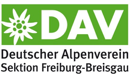 Regelungen für Veranstaltungen in der SektionSie sind gesund und fühlen sich wohl.Sie hatten in den letzten 14 Tagen keine COVID-19-Symptome.Sie hatten in den letzten 14 Tagen keinen Kontakt zu einer positiv auf COVID-19 getesteten Person.A-H-A Regeln einhalten.Abstandsregel von 1,50 einhalten.Veranstaltungen innerhalb  der Sektion und im Gebäude:  Sie sind vollständig geimpft,  genesen oder haben einen tagesaktuellen Test in einem Schnelltestzentrum vorgenommen (Nachweis erforderlich).Sie tragen während der Veranstaltung eine medizinische Maske (Mund-Nasen-Bedeckung). Auf Ihrem Sitzplatz: Bei Einhaltung der Abstandsregel  darf die Maske bei genügend Frischluftzufuhr und Einverständnis aller Teilnehmenden abgenommen werden.Stand: 16.06.2021